           โรคพิษสุนัขบ้าคืออะไร  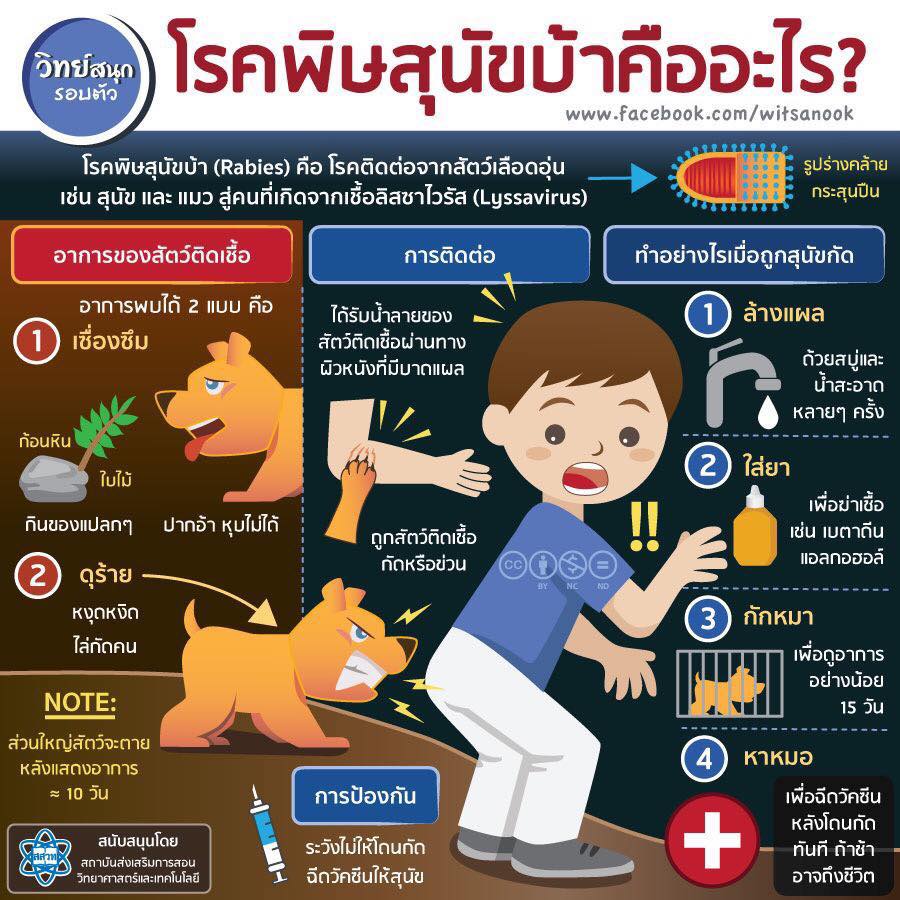 